深耕欧美管理会计理念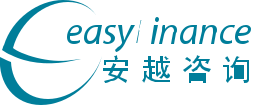 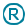 聚焦中国企业实践十七年华为财经数字化转型助力企业经营Management Improvement through Digital Transformation of Finance打造财务“靠数字说话”的卓越能力实现财务与业务数据的打通和积累，实现数字的价值呈现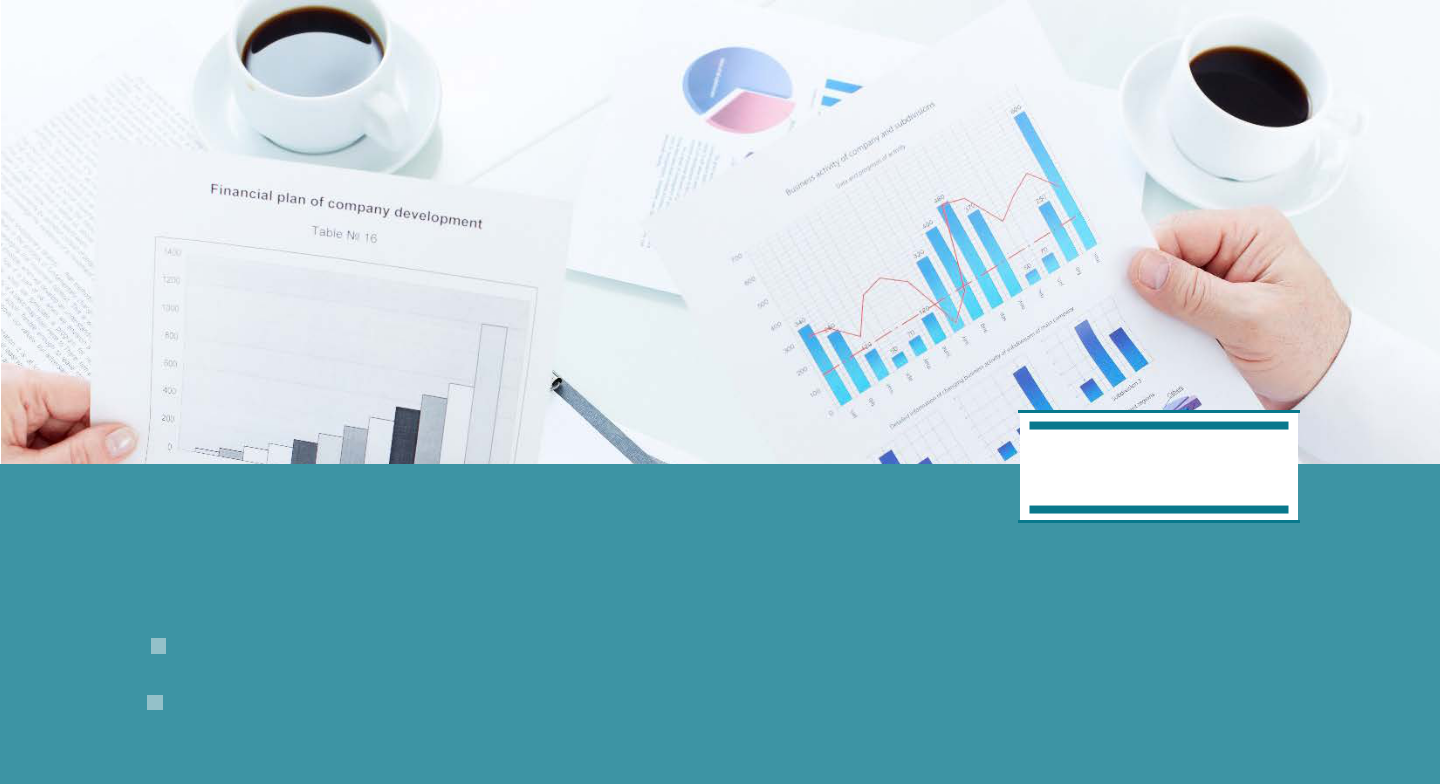  精英小班 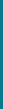 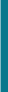 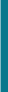 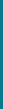 安越管理会计学院五大优势：课程时间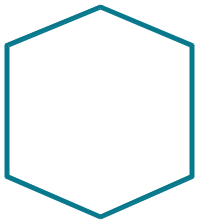 2 天财经数字化——财务转型必修课打破固有思维，数智财务赋能企业经营管理财务是公司所有部门中IT最早启用，也是主要靠数字说话的部门。但财务数据与业务数据融合不佳，难以支撑经营决策。课程通过补能力，建立端到端的流程，把财务流程嵌入到销售、研发和客户服务等业务主流程中去，通过集成的流程化运作，实现财务和业务数据的打通和积累，同时实现财经从功能型组织向流程型组织转变。财经流程通过嵌入业务主流程，在服务业务的过程中实现了数据的价值呈现，如风险管控、增值机会点挖掘。最后，通过学习华为IFS变革实践，掌握企业财务转型变革管理秘籍。课程收益	KEY BENEFITS业财数据一体化，从数据中提炼信息价值，支撑业务优化与价值创造把握数字化进程中财务如何创造价值，掌握财务转型变革管理秘籍培训对象	TARGET AUDIENCE财务总监，财务经理《华为财经数字化转型助力企业经营》	选择安越 因为专业 01课程内容 / COURSE CONTENT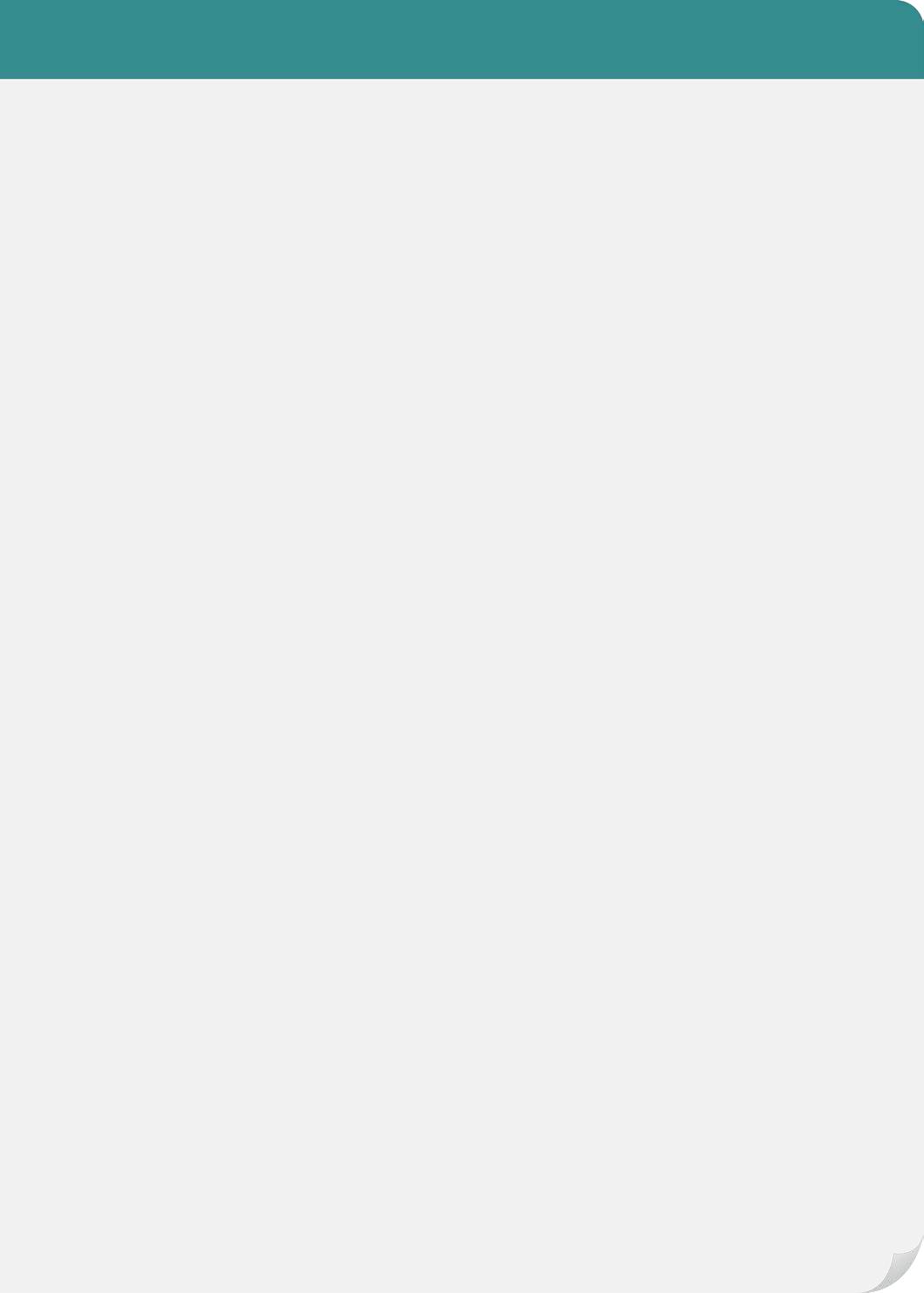 第一模块企业数字化转型背景及必然性••••••VUCA时代，不确定性成为企业面临的常态企业数字化转型是企业应对不确定性的必然选择企业数字化转型的目标：业务与技术双轮驱动，回归企业本质企业数字化转型给财务带来的机遇与挑战财务数字化转型对公司价值：长期有效增长数字化转型下财经组织和角色能力认知第二模块财务转型，做好财务BP•••••••••••结构化财务数据：COA及四统一流程化案例：如何将货物高效从广州运到武汉什么是好的流程？-- 目标导向建设流程，结果导向优化流程财经流程与业务流程联结与关联华为财经对流程的认识和管理财经流程架构（L2）会计核算流程与业务流程系统联结视频案例：华为关账及凭证管理销售财经流程与LTC端到端流程联结如何避免“官僚主义”流程：日落法财经流程内控：在流程中落实管控要求，效率优先，兼顾管控流程衡量指标：流程Metrics指标《华为财经数字化转型助力企业经营》	选择安越 因为专业 02课程内容 / COURSE CONTENT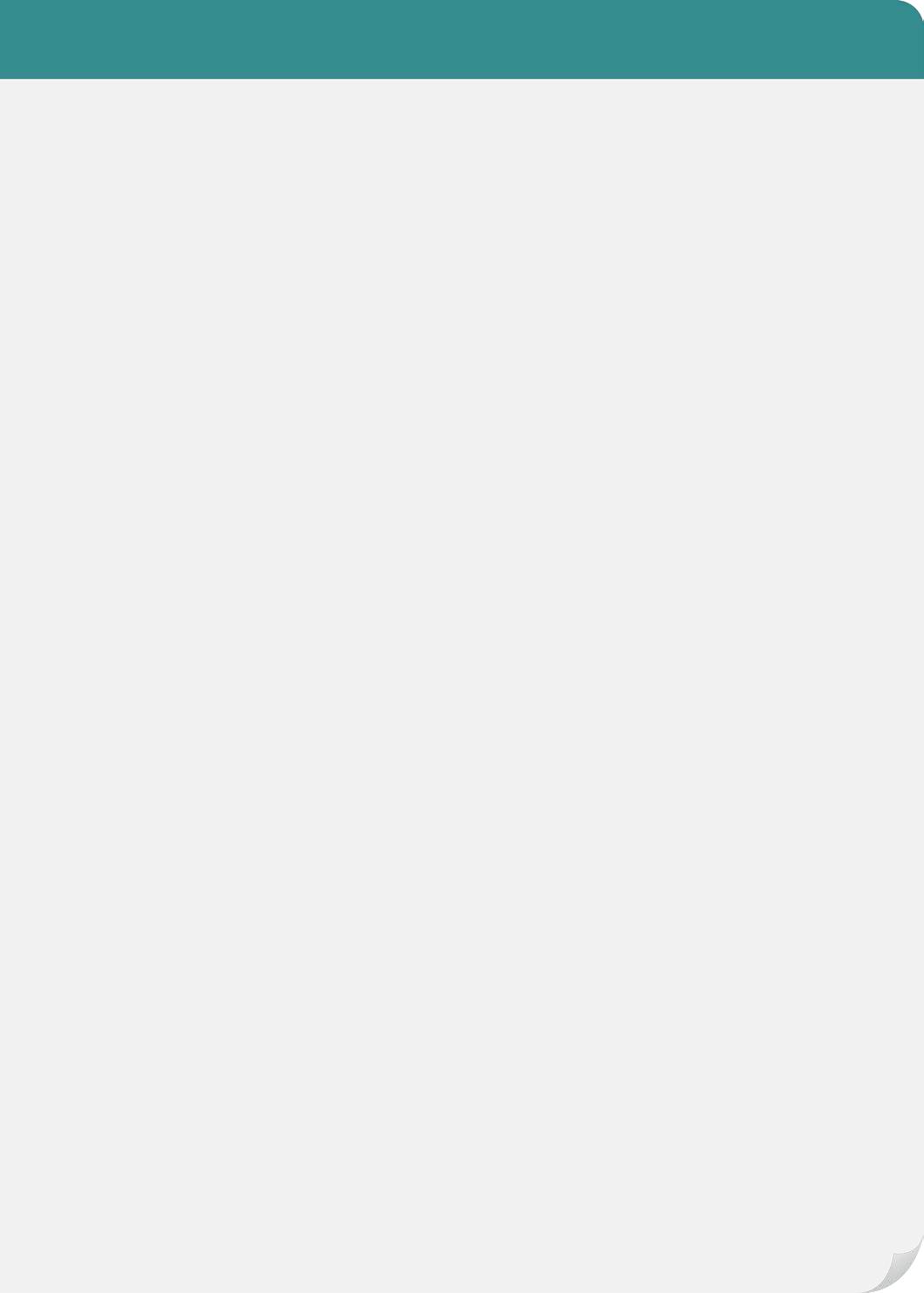 第三模块数据增值：数据赋能财经组织的价值创造••••••财经数据对企业价值：控风险、促增长财经基线与知识管理数据促增长案例：软件、维保增长机会点企业的风险地图数据控风险案例：事中预警和事前管控型预防成本浪费最新技术在提升财经分析管理效率上的运用第四模块财务转型，做好财务BP••••••组织与流程：匹配财经数字化转型的华为财经组织架构华为财经组织三支柱模型：财务BP，财务SSC和财务COE财务人员如何理解“以客户为中心”财务SSC：贴近业务场景的核算组织财务BP：支撑业务精细化运营的财务一线部队财务COE：制定全球财经规则的专家型队伍第五模块财务数字化转型面临的挑战••财务数字化转型的变革管理专题财务数字化转型常见问题《华为财经数字化转型助力企业经营》	选择安越 因为专业 03击 场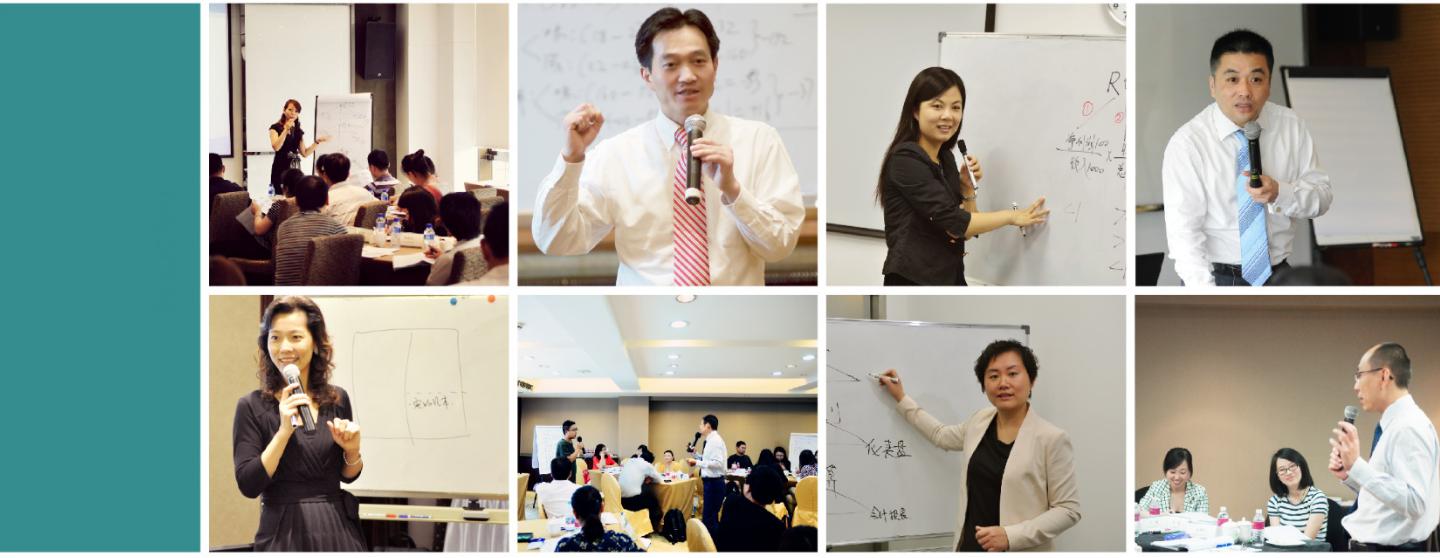 直 现国际合作及荣誉	WIDESPREAD PRAISE课程获得权威认可两度荣膺中国企业培训 “百佳精品课程” 奖两度荣膺中国企业培训 “最佳品牌课程” 奖质量获得国际认可ACCA在华首家CPD合作机构M A在华首家CPE合作机构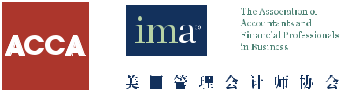 服务受到广泛赞誉两度荣获《培训》杂志“中国企业培训行业标杆品牌奖”荣获中国人才（China STAFF）“年度最佳培训公司”奖获赞“中国CFO最信赖的财务培训服务机构”独家荣获《新理财杂志》“CFO金牌培训合作伙伴”奖安越总经理马爽先生荣获中欧商学院“20年20人杰出校友奖”中欧国际工商学院获奖案例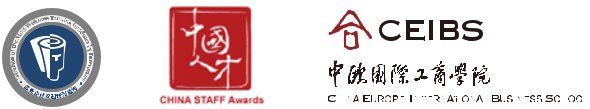 联系我们	CONTACT US上海安越企业管理咨询有限公司EASYFINANCE MANAGEMENT CONSULTING CO.,LTDwww.easyfinance.com.cnTel: +86 21 58362000-810+86 15801919100Mail: BD@EasyFinance.com.cnAdd:上海市浦东新区张杨路707号生命人寿大厦1208室200120, Rm 1208, Sinolife Tower No. 707 Zhangyang Rd.Pudong, Shanghai China《华为财经数字化转型助力企业经营》	选择安越 因为专业 04国内首推管理会计学院聚焦本土最佳实践全面实用的管理会计体系国内首推管理会计学院聚焦本土最佳实践全面实用的管理会计体系国内首推管理会计学院聚焦本土最佳实践全面实用的管理会计体系精英小班学习社交平台务实的合伙人讲师团队精英小班学习社交平台务实的合伙人讲师团队精英小班学习社交平台务实的合伙人讲师团队THE SCENE